附件2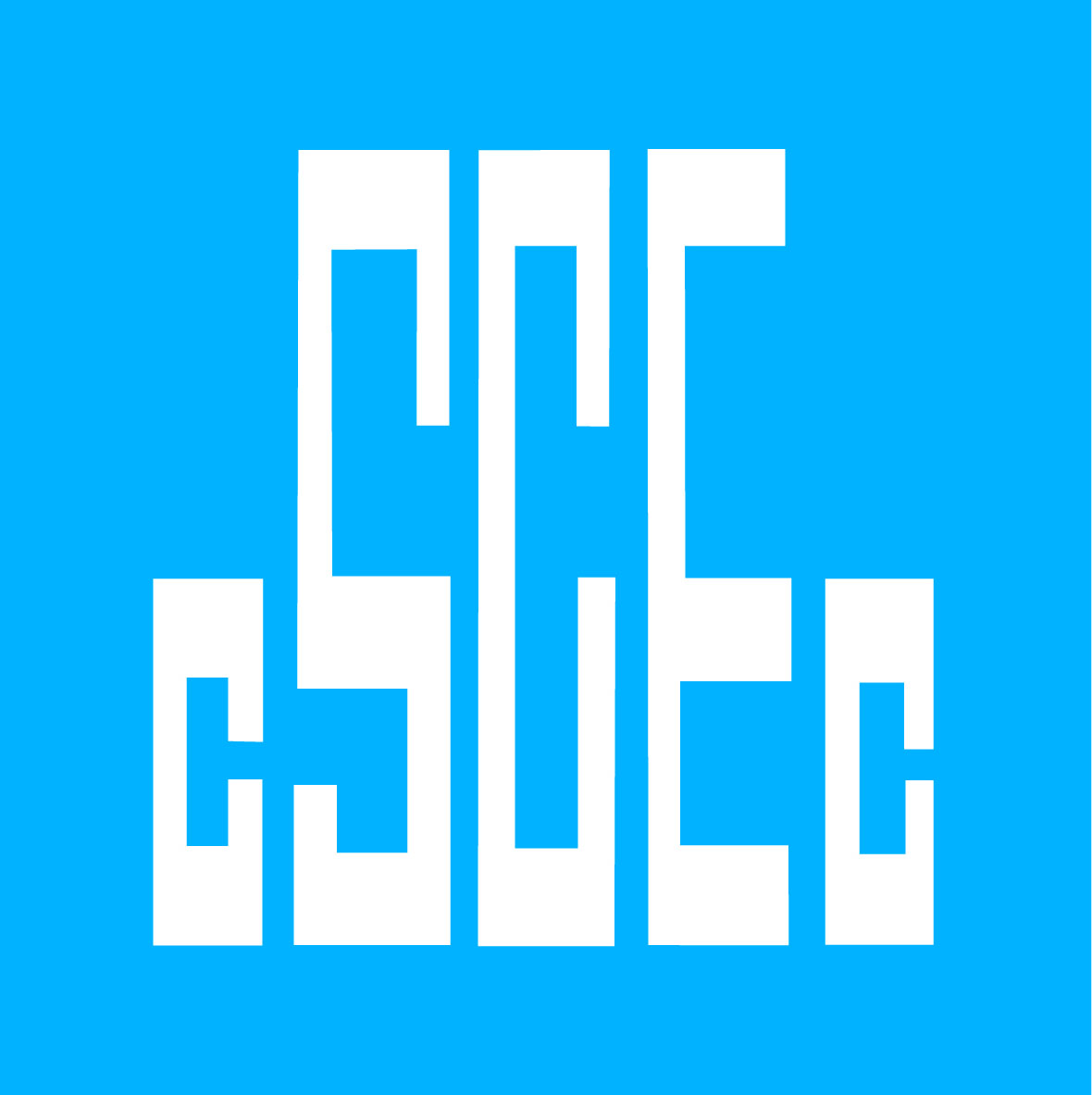 中国建筑项目管理表格中国建筑项目管理表格中国建筑项目管理表格中国建筑项目管理表格中国建筑项目管理表格中国建筑项目管理表格项目概况项目概况项目概况项目概况项目概况项目概况项目概况项目概况项目概况项目概况项目概况项目概况项目名称美的公园天下·海棠苑一期项目美的公园天下·海棠苑一期项目美的公园天下·海棠苑一期项目美的公园天下·海棠苑一期项目美的公园天下·海棠苑一期项目美的公园天下·海棠苑一期项目美的公园天下·海棠苑一期项目一、主要建设概况描述一、主要建设概况描述一、主要建设概况描述一、主要建设概况描述一、主要建设概况描述一、主要建设概况描述一、主要建设概况描述一、主要建设概况描述工程名称美的公园天下·海棠苑一期项目施工总承包工程美的公园天下·海棠苑一期项目施工总承包工程美的公园天下·海棠苑一期项目施工总承包工程美的公园天下·海棠苑一期项目施工总承包工程工程地点工程地点邢台市富民西路以西、银泉大街南侧建设方邢台市美信房地产开发有限公司邢台市美信房地产开发有限公司邢台市美信房地产开发有限公司邢台市美信房地产开发有限公司设计单位设计单位河北拓朴建筑设计有限公司监理单位廊坊市博科工程项目管理有限公司廊坊市博科工程项目管理有限公司廊坊市博科工程项目管理有限公司廊坊市博科工程项目管理有限公司总承包单位总承包单位中国建筑第二工程局有限公司工程类型□公建□工业住宅□市政□公路□其他□公建□工业住宅□市政□公路□其他□公建□工业住宅□市政□公路□其他□公建□工业住宅□市政□公路□其他□公建□工业住宅□市政□公路□其他□公建□工业住宅□市政□公路□其他□公建□工业住宅□市政□公路□其他投资性质□政府□BT□外资□合资民营□其他□政府□BT□外资□合资民营□其他□政府□BT□外资□合资民营□其他□政府□BT□外资□合资民营□其他□政府□BT□外资□合资民营□其他□政府□BT□外资□合资民营□其他□政府□BT□外资□合资民营□其他主要用途住宅、商业等住宅、商业等住宅、商业等住宅、商业等住宅、商业等住宅、商业等住宅、商业等结构类型□框架□框剪□框筒□筒中筒□钢结构剪力墙□其他□框架□框剪□框筒□筒中筒□钢结构剪力墙□其他□框架□框剪□框筒□筒中筒□钢结构剪力墙□其他□框架□框剪□框筒□筒中筒□钢结构剪力墙□其他□框架□框剪□框筒□筒中筒□钢结构剪力墙□其他□框架□框剪□框筒□筒中筒□钢结构剪力墙□其他□框架□框剪□框筒□筒中筒□钢结构剪力墙□其他占地面积（㎡）64223 ㎡64223 ㎡64223 ㎡64223 ㎡64223 ㎡64223 ㎡64223 ㎡建筑面积94932.43㎡94932.43㎡94932.43㎡94932.43㎡94932.43㎡94932.43㎡94932.43㎡建筑高度79.3m79.3m79.3m79.3m79.3m79.3m79.3m建筑层数2626建筑层高建筑层高建筑层高3.1m3.1m总工期974天974天974天974天974天974天974天开工日期2019.2.182019.2.182019.2.18竣工日期竣工日期竣工日期2021.10.19二、主要建筑概况描述二、主要建筑概况描述二、主要建筑概况描述二、主要建筑概况描述二、主要建筑概况描述二、主要建筑概况描述二、主要建筑概况描述二、主要建筑概况描述美的公园天下•海棠苑项目位于邢台市桥西区富民西路以西、银泉大街南侧，项目用地总面积 64223㎡，总建筑面积197573.17㎡。其中一期包括：1#-5#楼住宅楼、11#-13#楼住宅楼、15#-18#商业楼、南大门、一期地下车库等。一期总建筑面积94932.43㎡，其中住宅地上建筑面积约61847.13㎡，地下建筑面积为7774.6㎡，配套地上建筑面积约8660.32㎡，车库建筑面积16650.38㎡。美的公园天下•海棠苑项目位于邢台市桥西区富民西路以西、银泉大街南侧，项目用地总面积 64223㎡，总建筑面积197573.17㎡。其中一期包括：1#-5#楼住宅楼、11#-13#楼住宅楼、15#-18#商业楼、南大门、一期地下车库等。一期总建筑面积94932.43㎡，其中住宅地上建筑面积约61847.13㎡，地下建筑面积为7774.6㎡，配套地上建筑面积约8660.32㎡，车库建筑面积16650.38㎡。美的公园天下•海棠苑项目位于邢台市桥西区富民西路以西、银泉大街南侧，项目用地总面积 64223㎡，总建筑面积197573.17㎡。其中一期包括：1#-5#楼住宅楼、11#-13#楼住宅楼、15#-18#商业楼、南大门、一期地下车库等。一期总建筑面积94932.43㎡，其中住宅地上建筑面积约61847.13㎡，地下建筑面积为7774.6㎡，配套地上建筑面积约8660.32㎡，车库建筑面积16650.38㎡。美的公园天下•海棠苑项目位于邢台市桥西区富民西路以西、银泉大街南侧，项目用地总面积 64223㎡，总建筑面积197573.17㎡。其中一期包括：1#-5#楼住宅楼、11#-13#楼住宅楼、15#-18#商业楼、南大门、一期地下车库等。一期总建筑面积94932.43㎡，其中住宅地上建筑面积约61847.13㎡，地下建筑面积为7774.6㎡，配套地上建筑面积约8660.32㎡，车库建筑面积16650.38㎡。美的公园天下•海棠苑项目位于邢台市桥西区富民西路以西、银泉大街南侧，项目用地总面积 64223㎡，总建筑面积197573.17㎡。其中一期包括：1#-5#楼住宅楼、11#-13#楼住宅楼、15#-18#商业楼、南大门、一期地下车库等。一期总建筑面积94932.43㎡，其中住宅地上建筑面积约61847.13㎡，地下建筑面积为7774.6㎡，配套地上建筑面积约8660.32㎡，车库建筑面积16650.38㎡。美的公园天下•海棠苑项目位于邢台市桥西区富民西路以西、银泉大街南侧，项目用地总面积 64223㎡，总建筑面积197573.17㎡。其中一期包括：1#-5#楼住宅楼、11#-13#楼住宅楼、15#-18#商业楼、南大门、一期地下车库等。一期总建筑面积94932.43㎡，其中住宅地上建筑面积约61847.13㎡，地下建筑面积为7774.6㎡，配套地上建筑面积约8660.32㎡，车库建筑面积16650.38㎡。美的公园天下•海棠苑项目位于邢台市桥西区富民西路以西、银泉大街南侧，项目用地总面积 64223㎡，总建筑面积197573.17㎡。其中一期包括：1#-5#楼住宅楼、11#-13#楼住宅楼、15#-18#商业楼、南大门、一期地下车库等。一期总建筑面积94932.43㎡，其中住宅地上建筑面积约61847.13㎡，地下建筑面积为7774.6㎡，配套地上建筑面积约8660.32㎡，车库建筑面积16650.38㎡。美的公园天下•海棠苑项目位于邢台市桥西区富民西路以西、银泉大街南侧，项目用地总面积 64223㎡，总建筑面积197573.17㎡。其中一期包括：1#-5#楼住宅楼、11#-13#楼住宅楼、15#-18#商业楼、南大门、一期地下车库等。一期总建筑面积94932.43㎡，其中住宅地上建筑面积约61847.13㎡，地下建筑面积为7774.6㎡，配套地上建筑面积约8660.32㎡，车库建筑面积16650.38㎡。